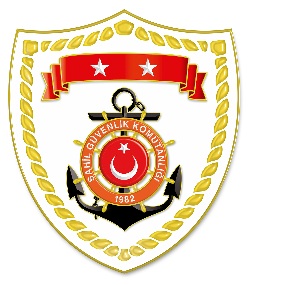 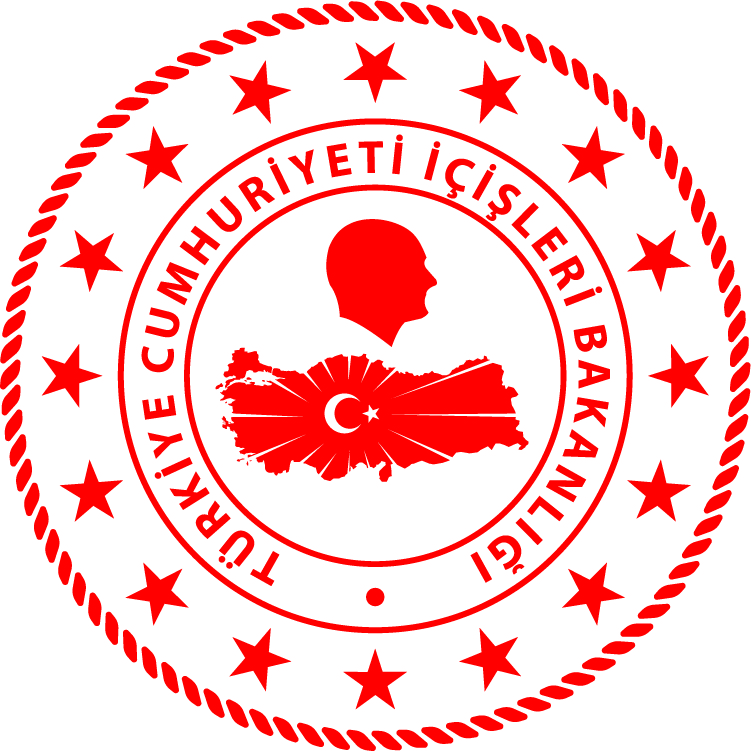 Karadeniz BölgesiEge BölgesiS.NUTARİHTESPİTUYGULANAN İDARİ PARA CEZASI MİKTARI (TL)CEZANIN KESİLDİĞİİL/İLÇE-MEVKİİAÇIKLAMA113 Ocak 2021Gemi üzerinde birden fazla algarna bulundurmak ve kullanmak1.854SAMSUN/Ondokuzmayıs1 işleme 1.854 TL idari para cezası uygulanmıştırS.NUTARİHTESPİTUYGULANAN İDARİ PARA CEZASI MİKTARI (TL)CEZANIN KESİLDİĞİİL/İLÇE-MEVKİİAÇIKLAMA113 Ocak 202112 metrenin altındaki gemilerde vinç bulundurmak (2 işlem)5.454İZMİR/GüzelbahçeToplam 2 işleme 5.454 TL idari para cezası uygulanmıştır